Project UK Fisheries Improvements Stage Two: Nephrops (Facilitated by the MSC) Monday 4th March 2019 11.00 – 16:15Macmillan Room, Mansion House, Edinburgh Zoo,Edinburgh EH12 6TSAttendeesAB	Andrew Brown		MacduffAJ	Aisla Jones		CoopBH	Barry Harland		Whitby SeafoodBL	Bill Lart			SeafishCB	Cass Bromley		Scottish Natural HeritageCM	Carlos Mesquita	Marine Scotland ScienceCMo	Cameron Moffatt	Young’sDW	Daniel Whittle		Whitby SeafoodEW	Elaine Whyte		CIFAFN	Fiona Nimmo		PoseidonHW	Harry Wick		NIFPOJW	John Watt		MacduffKM	Kevin MacDonnell	West of Scotland POMP	Mike Park		SWFPOOT	Oliver Tanquaray	Sustainable Seafood Coalition (Observer)PM	Paul Medley		PoseidonRL	Richard Luxmoore	LINKCP	Claire Pescod		MSC (Chair)JP	Jo Pollett		MSCMB	Matthew Bamping	MSC (Minutes)Dial InCC	Clarus Chu		WWFJP	Joe Prosho		MorrisonsPD	Peter Duncan		Isle of Man GovernmentWD	William Davies		SeachillApologies	Jemma Jewell		Waitrose	Jeremy Langley		Waitrose	Stuart McLanaghan	SeafishAmali Bunter		LidlMalcolm Morrison	SFFWelcome and Introductions (Claire)CP welcomed to steering group and everyone in attendance introduced themselves. Minutes for the meeting have been circulated and CP checked with the group that they are happy to sign them off.Actions from last meeting (Jo)Action: MM Get hold of creelers entanglement report to be produced early AprilCreeler and 2nd speciesNot much info availablecrab and lobster are other species caught by creel but crossover is not likelyfishing for nephrops that’s what you’ll getAction: Jo to circulate MSC Landing Obligation seminar reportRecap of FIP Structure, how it works, and timelines (Claire)PreAssessment represents snapshot in time, describing the fishery at the time it was commissioned and helping the group to identify gapsAction Plan contains actions to address the gaps identified by the Pre-AssessmentAssessed against the MSC standard- 28 PIs across 3 principlesOver timeline of FIP aim to get all PIs that they might score 80 in a full assessmentFocusing on Year 1 actions during this meetingNo funding currently to deliver individual actions – S1 gone to EMFF and various other external funding sources, as well as SG membersProject is MSC facilitated, it is down to the steering group to undertake and deliver actions3rd Nephrops meeting, 1st in June 2018, Pre-Assessment presented at November SGM and consultation then took placeChanges to AP/PA will be gone through today so they can be signed off and uploaded onto FisheryProgress and Seafish/MSC websites - hope for sign off todayPoseidon annual reviews to track progress across timeline using BMT toolIf down as lead on particular action you are not expected to undertake the work alone, but you will be the point of contact for updates on progressOpen Seas generic feedback has been considered by Poseidon and circulated to groupMSC facilitating the FIP, and cannot tell the group what to do to achieve the MSC 80 levelConsultants (Poseidon) to support work of group- PM brought in around harvest strategy development and options available (Action 2)FIP currently ‘In Development’, waiting for group sign off on PA/AP so that it can become an ‘Active’ – start off 5 year timelineUpdate on Multi-Annual Plan (MAPs) (MP)MP provided the group with an update on the two MAPs:North Sea introduced in 2018North West Waters introduced in Feb 2019 – REG 0074 (2018)Both broadly similarTAC can be set as total amount of FUSets out targets, safeguards and conservation/tech measures that can be introducedHarvest strategy can be set away from management by FU  range of complexitiesCan create approach to protect fishery from over-exploitationPaul Medley has been commissioned to develop a paper on why FU TACs are not being used by the steering groupMSC not prescriptive on management approaches just as long as end point is reachedSG members against TACs by FU, but not against implementation of some management measures in specific regionsWill local fishermen be involved?SG members to gather info from local membersCan make sure that everything is fed inFarne Deeps stock – UK confirmed that measures would be put in place to protect stockConsultation sent out to ask what measures could be put in placeMeasures introduced have helpedIndustry instrumental in building packageMake sure that if FU TACs are not used that other option is still likely to meet MSC standardPurpose of FIP is to identify areas which need work to be improved Took 5 years to develop NSAC Long-term Nephrops planChanges to Pre Assessment and Action Plan (FN)FN gave the group a brief overview of the updated made to the pre assessment and action plan as a result of the steering group consultations. The pre assessment is a snapshot in time and will not change now, but the action plan can still be updated before the group launches the FIP. Comments recorded in LogSG members to be allocated as leads as we go throughLeads are person to update to rest of group don’t have to do all the workPrinciple 1No changes to P1 scoresHarvest Strategy updated but score still remains below 60Measures included in MAP currently don’t have the confidence that will be responsive to FU stock status FU TACs removed from action planP16 of PA set out objectives, trigger points etc for NS MAP & Farne Deep exampleHarvest strategy must be responsive to stocksDo technical measures need to be defined in advance for scores to be raised?HS development project commissioned to move forward from NS MAP and define what is most appropriate optionsFormalise how this is implementedMAPs fairly specific and set out  everything from low level to complete fishery closureFlow chart/tree to be developedIs this too prescriptive?Pre-emptive process to show fishery what would be done if X or Y happensToolbox developed for all North Sea but specific measures then can be used for specific unitsWorking out which measures are most useful for different types of issue‘Global Best Practice’ level is being aimed atAction 1 Stock Status1a:  ‘Ensure that harvest rates in FUs 6 and 34 are reduced to below the Fmsy proxy initially by restricting landings to no more than the catches advised by ICES for these two UoCs’ Action Lead: SG – HS Dev Project on the way (required resources)toolbox of options will be usefulfishery footprint map shows distinct area that fishing activity occurs withinY1 to start as soon as FIP is signed offTechnical measures on Devil’s Hole?Not much activity in the areaNo camera surveys done so info on stock is less robustTAC now set for year Stock status milestones maybe should be moved to kick in Y2 in order to be aligned with ICES advice and TACs being setCM – Farne Deep and Devil’s hole both below FMSYAction Plan can be changed as we go alongIs it a requirement for annual surveys?Discussed in A4Action 2 Harvest Strategy2a: ‘Assess the options and scope of alternative harvest strategies, in accordance with the North Sea Multi-Annual Plan (NSMAP), that will demonstrate that it is highly unlikely that the Fmsy for an individual FU will be exceeded’Action Lead: Steering group through HS Dev Project Different components need to be taken into accountNo requirement to do this in any particular wayMost fisheries don’t involve TACsStock definition = FUs (each assessed and managed separately)Can therefore have different management regimes for each if needed More flexible and more complexMSC and management not necessarily the same thingMSC need auditable and evidence based – may limit which management systems can be put in placeIdeally pre-plan what to do before you do itConsult as if required to know that when stock is below specific reference point everyone knows what is to be doneFUs need to be thought of as separate ‘fisheries’2 parts to strategy under normal conditions – tech controls, mesh size etc to hit harvest rate (Total Catch around science based rate)could be argued that most FUs are in this positionplan of what to do if things go wrong difference in MSC between Limit Ref Point and normal Ref Point – if below LFP then fishery is suspendedICES working group to meet and talk about this this yearBoth need to be run in tandemNeed to demonstrate to MSC that measures implemented will achieve necessary rebuilding/maintenance of stockMost fisheries have constant harvest rate to keep species at status quoBut a secondary back up plan is required as fail-safeComputer sim models used as evidence that strategy would work (example)NS Haddock fishery exampleRules in place so is still MSC certified even though fishery fell below status quo and needed to be built back upHS not maintained at FU level and this is why it is below 60In MAP these are already pretty much laid outFarne Deep example shows that some evidence that stock at FU level can be recovered if these rules are appliedSlight calculated riskIs putting these measures in place for each specific FU overkill?MAP is law so of course it will be abided byLegal requirements can conflict with one anotherNo harvest strategy guarantees stock health but if its defined it can then be audited and is provableIs the key point the evidence?If computer modelling was to be done at FU level for HCRs then action would be completedFarne Deep example can be used as evidence MAMP agreed by all member statesWhy is this not auditable if its set in lawNot being done at a FU level Evidence based for the outcome of stock recoveryCurrently not specific enough for FU level Paper is to look at whether MAP is currently good enough and if it’s not then what can be done on top of it to raise scoreMAP set out what is to be done and in intent regulation is goodWhether or not this is practical and can actually be rolled out in practiceFacilitate what is currently in place and if it’s enough and if it’s not what can be done to raise scoreIt is the fishery’s responsibility to demonstrate that it meets the MSC standard Action: Paul Medley to reach out to Mike Park, Whitby Seafood, Ned Clarke, Carlos Mesquita, Harry Wick, Alan MaCulla, Ewen Bell re: harvest strategy development projectFarne Deep case study as to why FU TACs don’t necessarily workAll FUs are covered under a MAMPAction: If draft report is available before next SG meeting then a webinar to present initial findingsAction should be around keeping Spawn Stock biomass around Sustainable Yield – FMSY proxy as a safe harvest levelAction: Poseidon to update wording of Action Plan: link to biomass to fluctuating around bMSY – should be at Btrig2b: ‘Investigate whether there is any discarding of nephrops above the MCRS‘Action Lead: MSSDiscards per FU and describe why may not be relevant anymoreNeeded as a tracking doc to demonstrate it has been consideredICES assumes that 25% of discards surviveThis is a conservative estimateSurvivability at sea level and sea bed may be differentDiscards survivability project -> Fisheries Innovation Project (Sterling Uni)Total discards 4.4%  25% survivability rateImportant to minimise unwanted mortality and review evidence available and measures to minimise unwanted catchProviding discard informationAction: CM to provide discard data and explain why MCRS is no longer relevant and that it has already been consideredAction: FIS paper with Stirling on Nephrops discards- circulate and send to FNAction: Highlight action with AFBI and CEFAS for their inputAction 3 HCR Rules & Tools3a: Consider options for defining Blim and how exploitation rates should vary dependent on the estimate of stock status in relation to stock abundance reference points.  Ensure that catches do not exceed the levels advised by ICESICES workshop focused on fishing mortality reference points rather than biomass reference pointsCefas made attempts to create BLim valuesBtrigger in NS are lowest abundance records from surveysEmbedded in NS MAP from 2008/9 (?)BLim not yet defined – clarification from ICES on timeline BLim to not be defined until year 3Limit Ref Point are problem for ICES Easy to define in default value and terms Scientific requirement but in theory assessors can suggest working value for assessment purposes and as last resortWould have to have some justification Cefas and MSS to discuss with ICES and contracted out if neededAction: Contact Ewen about contracting out this work if necessaryAction 4 Information & Monitoring4a: ‘Determine timescale for implementing annual TV surveys in all FUs’Action Lead: MSSHasn’t changed since last meetingIn Scottish FUs, aim to survey each one every yearFU 34 & 10 are not priorities34 – 8 of last 10 years10 – much more exposed and isolated, last surveyed in 2012another 24hrs of ship time may increase likelihood of surveymight be better to have a good survey for smaller FUs every 2nd year rather than annuallywording to be changed from ‘Annual’ to ‘regular’ICES splits stocks by categories – smaller FUs are ‘Data Limited’ and use passed results from surveysICES may have just released paper on Data Deficient stocksSeafish IDing Category 4 stocks and what might be done to get more data for themIf smaller FUs don’t have Btrig etc would they not fall foul of HCRShould be developed by the time they are neededlandings is not a good approximation for overall populationMassive fluctuations between abundance surveysAdvice determined by latest survey dataNo protocol of prioritisation but smallest FUs are undertaken lastBased on level of catch and regionNo estimates of Nephrops recruitmentFor FIP AP there needs to be an eye kept on that regular reviews are being undertakenAction: Cefas find ICES paper on data limited fisheries - seafish /cefas? Work on category 4Action 5 Assessment of Stock Status5a: ‘Review data requirements for developing harvest ratio reference points for FUs 5, 10 and 34.  Use 7.5% harvest ratio as reference point until better estimate is available.’Action Lead: MSS & CefasICES looked at all Harvest rates and picked 7.5% as proxy for FUs that have not yet has a Reference Point developedNo change of scorePrinciple 2Comments detailed in comments logAnything of relevance from S2 Scallop has also been fed inPrimary outcome scores unchangedPrimary management reduced to less than 60 due to Whiting TAC set at a level that is expected to hinder recoveryICES advice is 0 but a TAC has been setCod recovery won’t be hindered but it will for whiting  any whiting catch will harm recoveryICES advice specifically specifies that Nephrops trawl catches majority of whitingBeginning to analyse data specific to FUsDispute over inter-benchmarking for Cod  could significantly adjust upwards if changedWhiting TAC has been set to allow Nephrops fishery to continue in area  fishery has sig impact on whiting Regional work done to assess status of all fin fish species (currently covering Clyde but could be extended out)Action: Carlos to ask Helen if there is any benchmarking for Whiting and the timelineAction: Elaine to look into regional work on finfish stocks - St andrews and cifa awaiting infoInclusion of invert ETPsNot possible to justify that UoA does not hinder recovery of invert PMFs due to footprint not fully documented and overlap not knownPink Sea Fingers, Fan Mussel, Ocean Quahog, Heart Cockle, Northern Feather StarIncluded within MPAsPMFsSeabed habitats; low mobility species; mobile speciesProtection via MPAs and management for specific featuresMSC methodology not prescriptive as to whether PMFs count as ETP e.g. Cod should be primary/secondary rather than ETPLooking at accepted approaches within other MSC certified fisheries to inform processAll PMF habitats considered as VMEs  inc beds, sea pens and burrowing megafaunaAlmost how MSC standard has been writtenCommercial mobile species in primary/ secondaryLow mobility species considered at ETP along with non-commercial mobile species (e.g harbour porpoise)Similar species considered by both S2 FIPs11 features selected out by SNH as ‘priority’  ‘Recover’ conservation objectivesburrowed mud considered a PMFso Nephrops trawl takes place within thisfurther work needed on this listPMFs chosen by Scottish Government with consultation from SNHETP and Habitats sections of PA concern on wordingPMF info on website and look to overlap PMFs within fishery11 MPAs with burrowed mud as priority feature Marine Scotland consulted on status of PMFs outside of MPA network and management measure consultation to come in futureConsultation on phase 2 MPA management measuresAction: Cass to send Jo info on Phase 2 management measures consultation this year when available (and on MPAs consultation)Action: All Industry reps to find out about creel bait species and estimate quantityRL: Highly relevant that fishery occurs on burrowed mudV little protected within MPAs as it is considered widespreadMajority is therefore fishedScot Gov under obligation to protect status of PMFsAny plan for Nephrops fishery is de facto a plan for conservation status of PMFDoes not come through in docBurrowed mud proposed as VMEAcceptable level of interaction needs to be definedScotland far ahead in regards to process, deciding MPAs and implementing managementneed to understand trigger levels surrounding trawl interactions with burrowed mudmost heavily impacted habitat due to long term trawlingcurrently no habitat plan for burrowed mud long consultation looking at what parts of sea met DEFRA requirements and subsequently closed offpercentage of how much features should be protected undertaken by Marine Scotlandsome MPAs exclude bottom trawlingCB: MPA network in Scottish waters phase 1 do have fishery management in place and some will be consulted on in phase 2 this yearNot looking to protect everything but need representative cover across a spread of sitesCannot protect everything Sustainable fishery should also work for conservation measures and would be in interest of fishery to look after Burrowed Mud PMFEveryone coming together will hopefully get to the same goals in the endEcosystem scores lowered based on better wider ecosystem impact understandingWill UoA cause serious/irreversible harm  reversibility and recoverabilityDamage requiring 5-20 years of recovery considered in this bracketRecovery = 80% grow backVMEs must consider historical extent (if known) Move on ruleAction 6 Primary Species6a: Collate and analyse catch composition for each FU, to confirm categorisation of main & minor for each FU.Action Lead: MSS and Poseidon2 key data sources MMO and EU DCFNephrops trawl considered by MMO under demersal trawl/seineDifferent FUs will have significantly different landings  not total catch MSC standard quite prescriptive as to main/minor speciesno minor species at SG80 or 60 levelstrong argument for West of Scot Whiting to be considered a ‘Main’precautionary approachrecommended that analysis should be done annually  to be reflected in APup to assessors when it comes to full assessmentcatch and discard estimate sampling in line with stockFU sampling would require a lot of work Sampling not designed for these specific requirementsFeasible but difficultNot all Nephrops caught in targeted fisheryClient group not yet formed but what gear should be included needs to be discussedFishery to be taken through SFSAG  include all vesselsLarge proportion of Nephrops now caught in subset in TR16b: Establish bait species used within creel fishery and determine outcome status.yet to get information on thisamount of Bait used is importantless bait used the better as it could count as a minor speciesvarious white fish, herring, mackerel all used as baitfishAction to get fishers to determine what/how much baitfish used in fisherySFSAG would not consider creel within their certificationNephrops mostly use whole fish as baitWilliam Davies feedback: majority of Nephrops creel fleet use Herring/Sprat and a little bit of Mackerel occasionally. This is usually  very small cuts of fish NOT whole fish – 40/60g chunksAction 7 Secondary species7a: ‘Accurately profile catch composition of creel nephrops fishery. For example, review catch data to determine if catch composition specific to nephrops creel can be determined (i.e. separate from crab & lobster creels and whelk pots). Based on this data review categorisation of main & minor for each FU’crab and lobster considered despite it being likely that they are not caught  anecdotal but not evidence for this as yetways to accurately profile this neededLoch Torridon MSC fishery was a creel fishery  would be good to look at this Logbook data for specifically creel fishers to estimate composition of catchTry to avoid use of observers at extra expenseAction: All look into Loch Torridan certification dataAction 8 ETP Species8a: ‘GIS-based risk assessment. Listing of potential ETPs interacting with creel and trawl UoAs, and then mapping of ETP distribution overlap with UoA creel and trawling effort’VMS for more than 12m vessels created by ICESComment from OpenSeas led to use of this publicly available data sourceSpeak to ICES about shapefile availabilityData on PMFs is quite course currently but would be good to get shapefiles to get better resolutionSNH might have distribution data available NMPI data should be downloadableTall Sea Pens should be includedAction: Environmental SG members to provide Poseidon with shapefiles so they can be mapped onto VMS data, Richard to feed in (cover all habitats and ETP species)Would be interesting to know what shapefiles used by SNHFiona to be put in contact with SNH GIS teamSpurdog have high risk of interaction so this would be a good species to focus on  minimise risk of interactionCurrently being undertaken in Western Islands and looking at it in South WestAction: Elaine- find out timeline for ETP research and pass on to JoNot much VMS information on CreelWill be solved with inshore VMS introductionAction 9 HabitatsAction Lead: agreed that Poseidon should not be action lead due to conflict of interest. SNH suggested but want to remain as ‘active observers’. Seafish (on basis of trying out tool that has been developed)Partnership agreement to be discussed offlineLINK to also feed in as partner9a: ‘Review overlap of trawl and creel fisheries (footprint analysis) and vulnerability of commonly encountered habitats and VMEs, including Scottish PMF habitats and MPA and SAC habitat features.’Shapefiles and agreement over what to includeAction: SNH look into availability of shape files for PoseidonAction: All eNGO SG members to provide data – what’s available and most important9b: ‘Review status of management measures development and implementation within MPAs and SACs’change due to SG member commentmore information on SAC and PMF habitat features9c: ‘Assessment of nephrops trawl impact on habitats, including analysis via Bangor University habitat assessment tool’discuss commission and undertaken of this projectpossibly similar to Lemon Solehabitats inferred from substrate productivity of habitat and depth of gear penetration and type of habitatsseparate analysis on VMEsPossible project for FIS (?) – wording to highlight innovationEmergent macro-fauna included?Productivity inferred from how much is taken vs how much is still thereSimilar principle to Nephrops camera surveysFind out where pinch points areSpeak to Jan Hiddink about Bangor workMK habitat PhD inclusion possible(?)2 discussed  one based on the west coast, some controversy should have impact on both Scallop & NephropsLocal fishing associations want to be around the table to discuss before signing offAction: Look into whether this could be included in MK’s PhD or other ideas for funding? FIS?9d: ‘Review VMEs based on knowledge of the historical extent and distribution.’blurring of ETP and habitat species, ongoing further discussions needed to talk about fine detailsmanagement plan could be designed to cover bothmay need some re-alignment of AP to merge these actions togetherAction 10 EcosystemLead: SG sub-group TBD and to report back to larger SG. Follows on from previous action Look for external funding Seafish to be AL and advise 10a/b: ‘Review available data / information available on ecosystem interaction, including relevant to Actions 6 to 9. Constitute expert group and conduct SICA analysis of main ecosystems and ecosystem services impacted by nephrops trawling across the UoAs under assessment.’subgroup needed to be developedSICA analysis already prescribedQuite involved and assessment team don’t have much time to undertakeIf client group can undertake beforehand then it would be goodIf no alternative and risk assessment can eliminate gap CG should commission someone to do it and start process before it becomes a conditionCan be written as independent report and submitted to assessment teamCefas undertook Channel Scallop SICAAction: consider external funding for SICAHabitat information for Creel has meant a lowered scoreRecommendation to improve catch composition dataIncrease representation of creel sector on SGAny information on creel footprint?Only info available that is reliable is landings data at ICES rectangle scaleVMS data only available for over 15m  will improve over time as a result of inshore VMS and 12m MMO dataMSS may have data available through ScotMap  for all creeling and not specificAction: Continue to update SCFF and see if they are interested in engaging furtherPrinciple 3Action 11 Compliance and Enforcement11a: ‘review the risks of non-compliance associated with the nephrops fishery (including in relation to the Landing Obligation)’implementation of LO has led to change in scorealigns with Scallop FIPVMS not accurate determination as to whether vessel is fishing or not3knot fishing assumption not enough to prove or disproveSFSAG NS Cod fishery exampleClosure to everyone as it was too difficult to determine gear in gear out1 warning and then removal from MSC vessel listAction: MP to update on SFSAG code audit when relevant and provide info on how they are addressing the LOWhere action lead is ‘Steering Group’ how is it closed out?Watching brief actions put as SGMajority have been changed to specific action leads 2 weeks from when latest AP is sent around for comment and then it will be closed and put up onto FP etcno major updates to PASNH comments on same timeframeNext StepsStakeholder engagementAnyone IDed to be included in SG?LINK  environmental interests are under-representedWWF on line and LINK represents 8 bodies15/18 pages of comments from Richardlack of confidence from environmental groupssuggestion of OpenSeas more active involvement, another LINK member onto SGmeeting in general focused on Scotlandsub-groups might encourage more local interaction from both environmental and industry Possible to move SG meetings around but does not necessarily change environmental representationWWF to attend in person rather than dialling into meeting?Clarus: Definitely consider but almost impossible for them to attend all 8Have to be strategic as to which SG meetings to joinFIPs are fairly industry specific, meaning that NGOs not fully focused on fisheries may find it challenging Would agree that it would be useful to have more environmental inputSub-groups are a good suggestion and then decisions brought to overall SG meetings for sign offCreating environmental sub-group may look like segregation and not having as must input Follow up with LINK Northern Ireland, consider future meetings and who else should comeMore regional fishermen to come along potentially?‘Industry’ isn’t just large scale fishing attending – range of industry membersAisla - possible need to try and reach out to smaller NGOs and engage with MSC standard and FIPChange in style of engagement after FIP has been signed off and is in processOpenSeasWant to become SG member but up to other SG members to make the ecision Scallop idea was to send ToR to them and they must agree that they align themselves with these Go down to vote if not unanimous Helena (Tesco) – OpenSeas should be more engagedWilliam Davies – happy to have OpenSeasGroup agree that it makes sense to do it the same way as the scallop groupWWF – what happens if they’re not able to join the SG and how can we have their input  one way or another it is important to get their voice heardNot being on SG doesn’t mean they won’t be involved at allWill still seek out their inputAction: JP to engage with and feedback to group over sign-off on ToRRules of Engagement doc to be developedProvides updates on any developments Can be sent out externally and can be updated on a 6-monthly basisTimeline of what has happened since last updateWebpagesSeafish websiteFisheryProgressMSC developing landing page FilmAction: Jo to circulate MSC Fishery Standard ReviewChair discussionDan Whittle put forward as co-chair alongside MSC during 1st SG meetingHelp during hiring for CP replacement and the FIP moving into its active phaseAgreement across SGCloseCP thanked the group for attending. The next meeting will be arranged by Doodlepoll for June/July.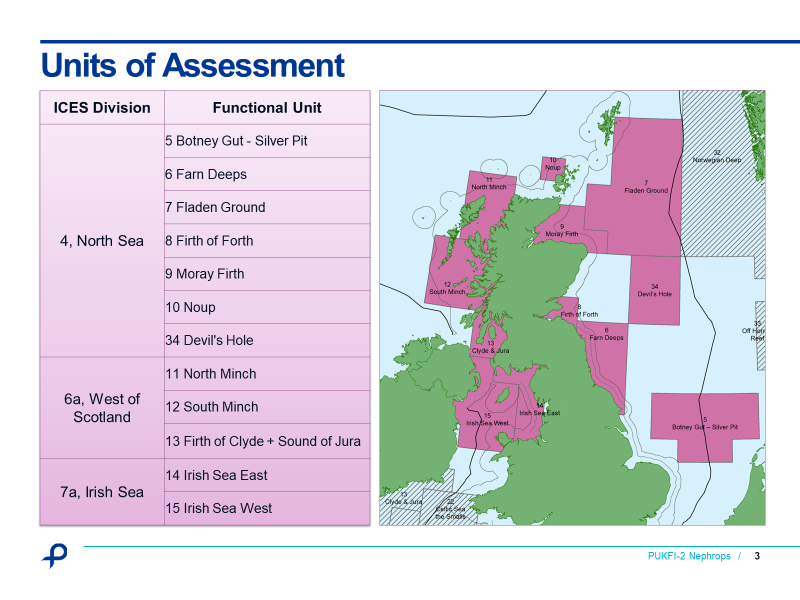 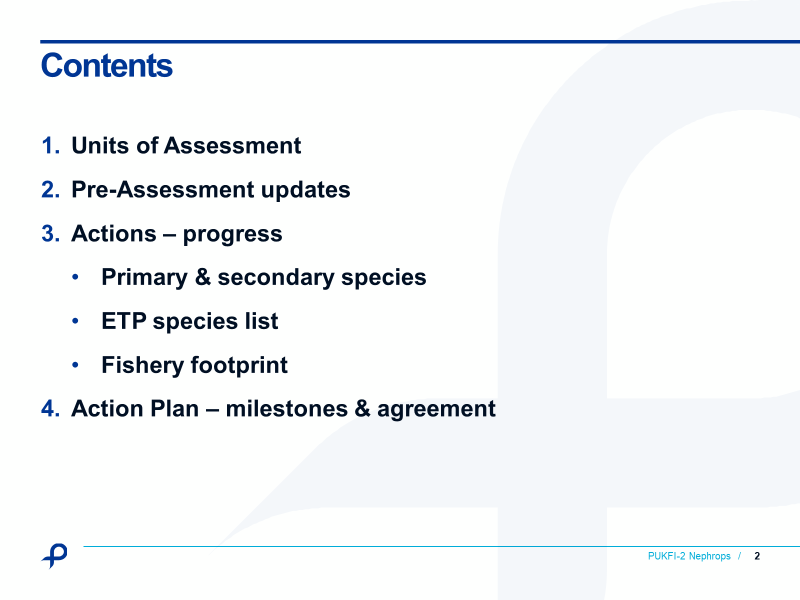 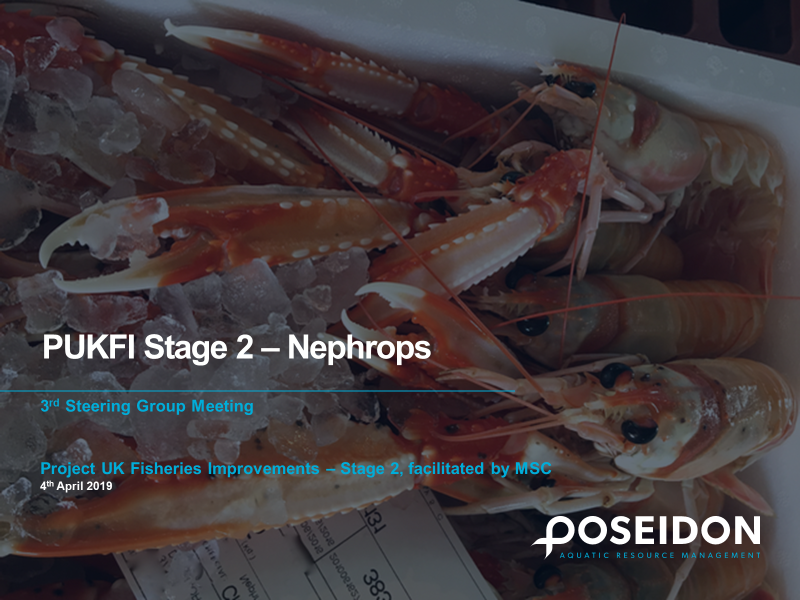 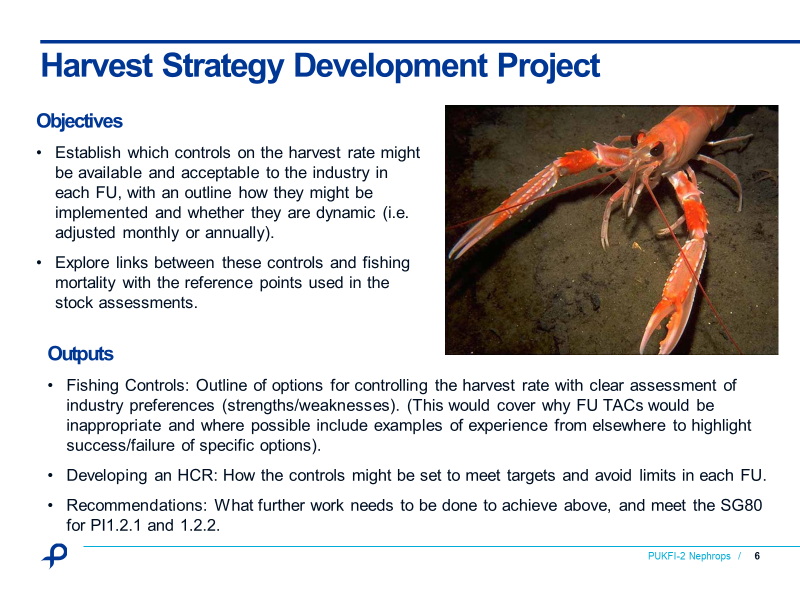 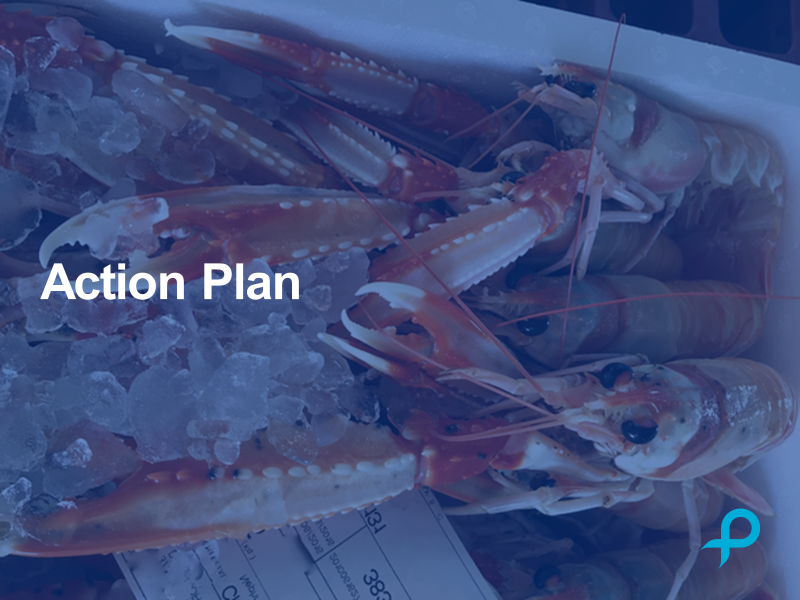 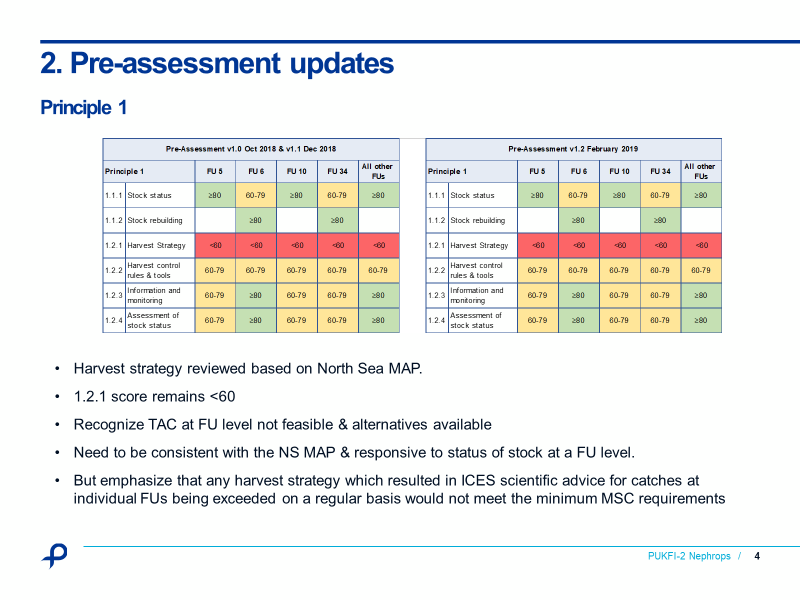 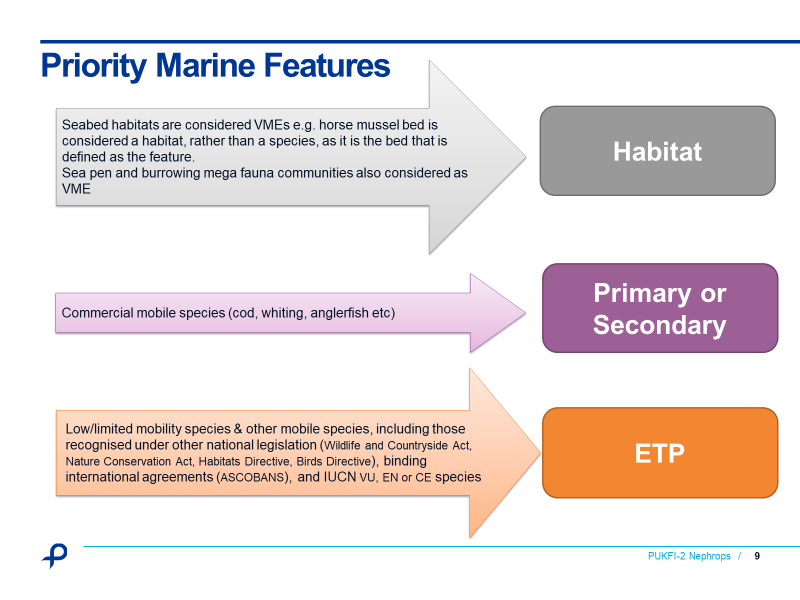 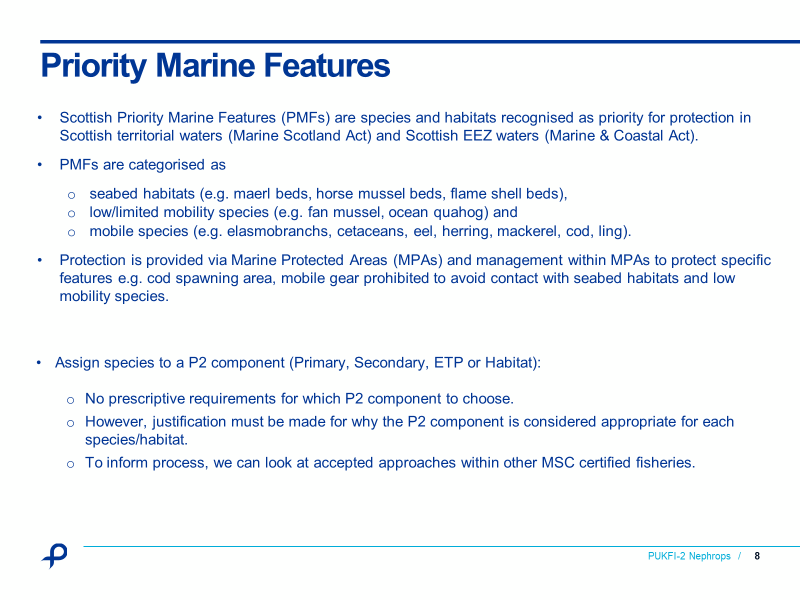 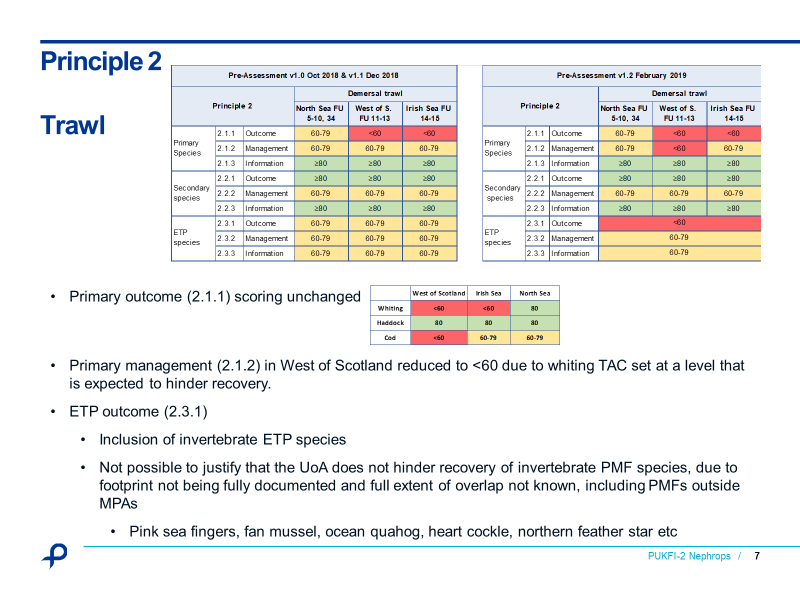 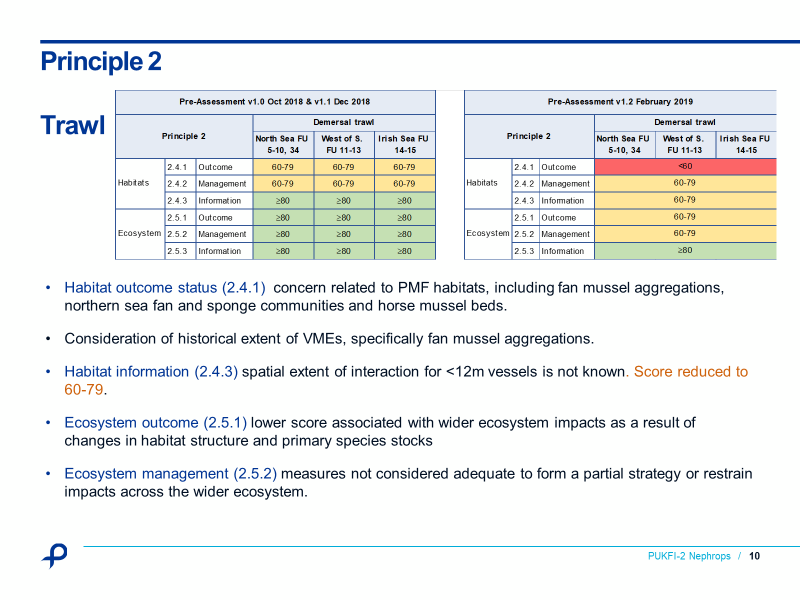 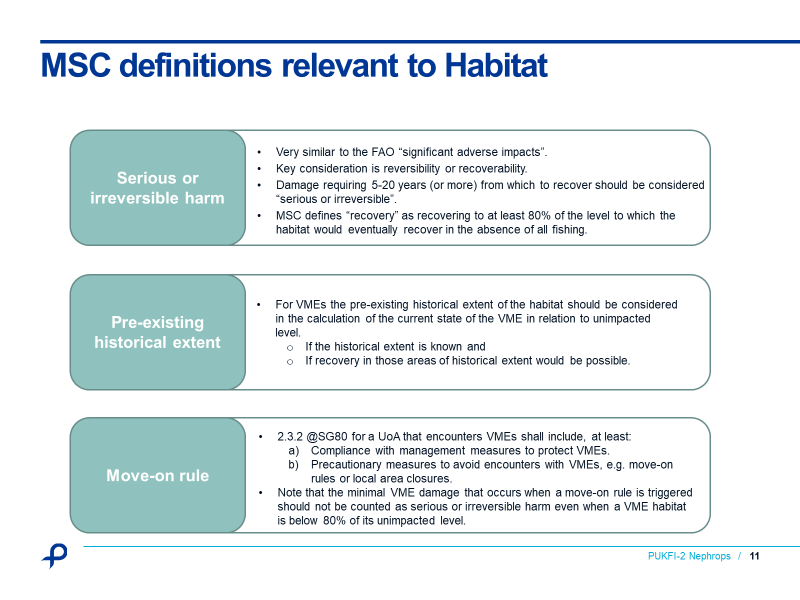 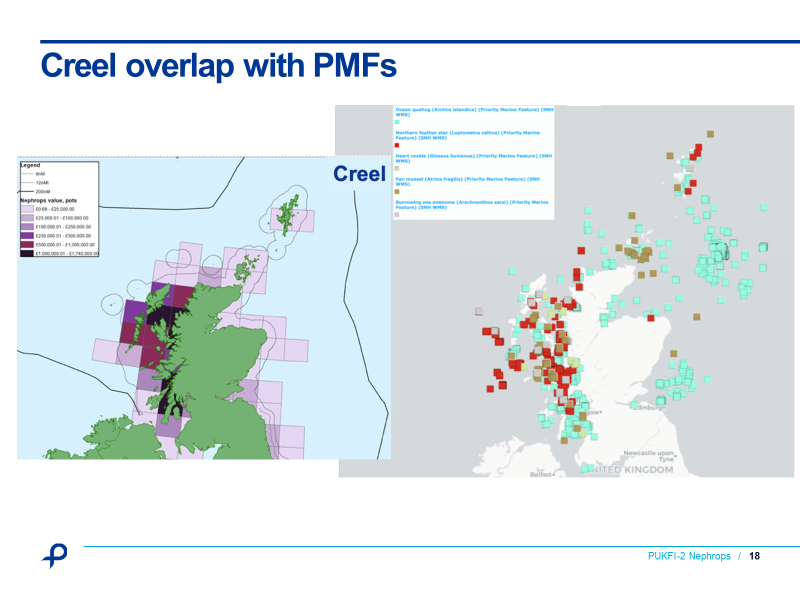 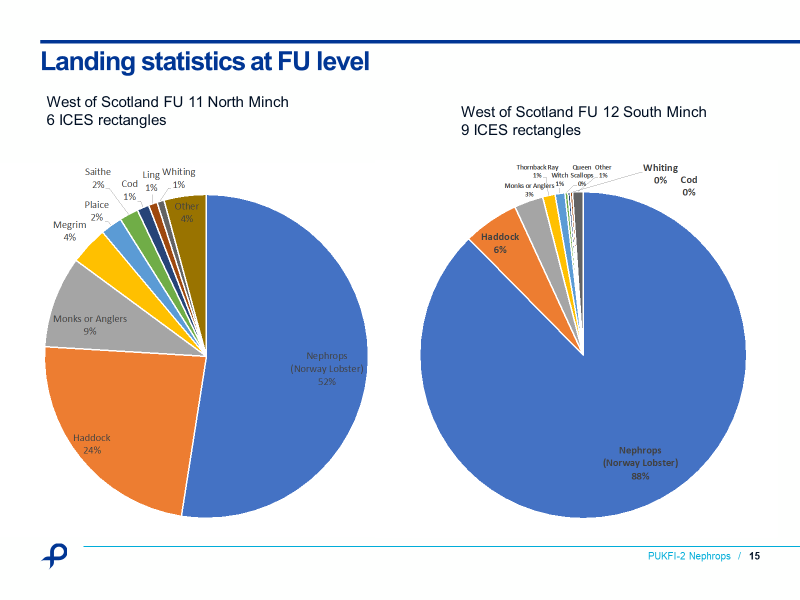 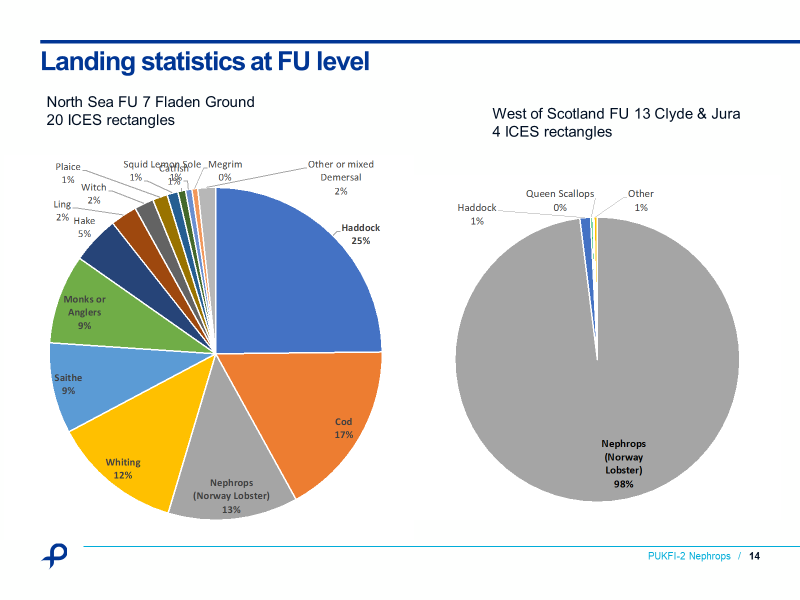 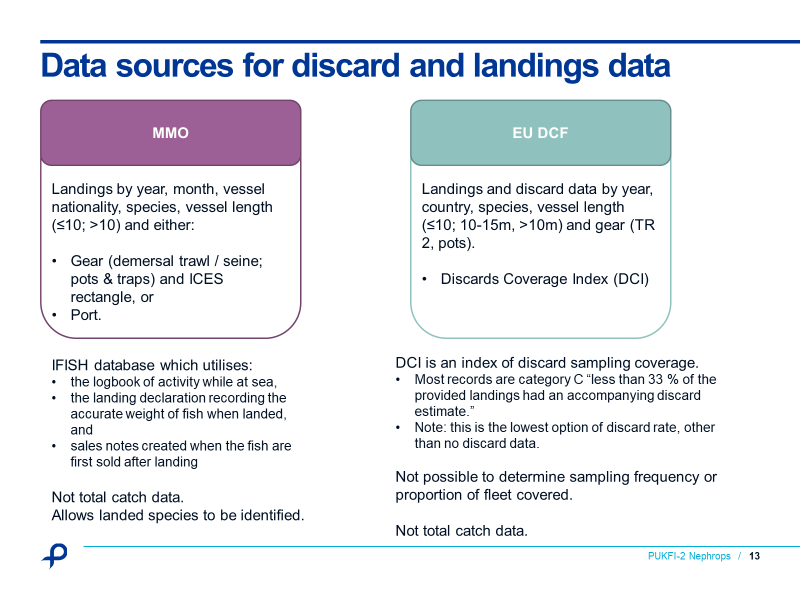 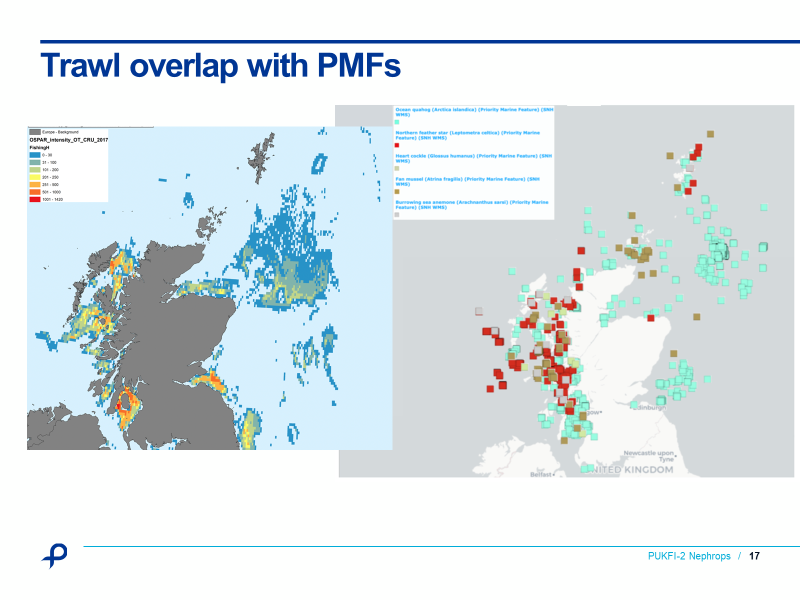 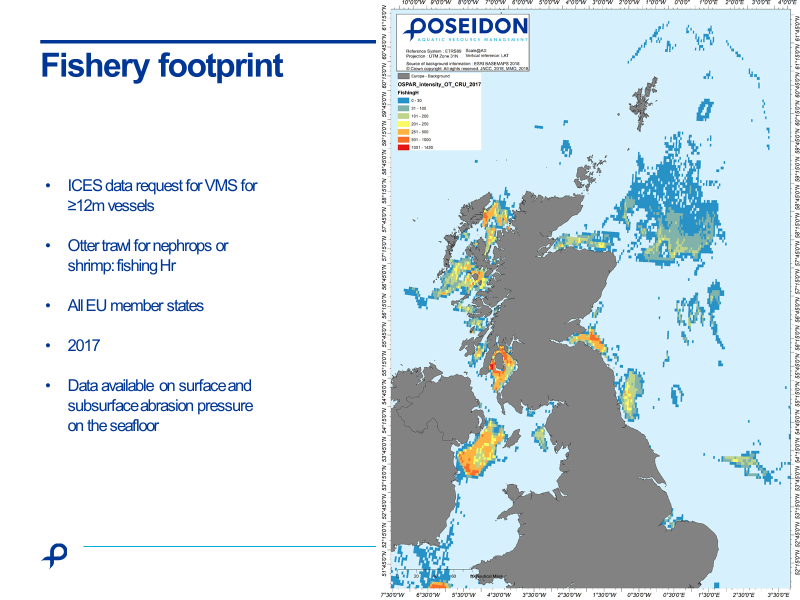 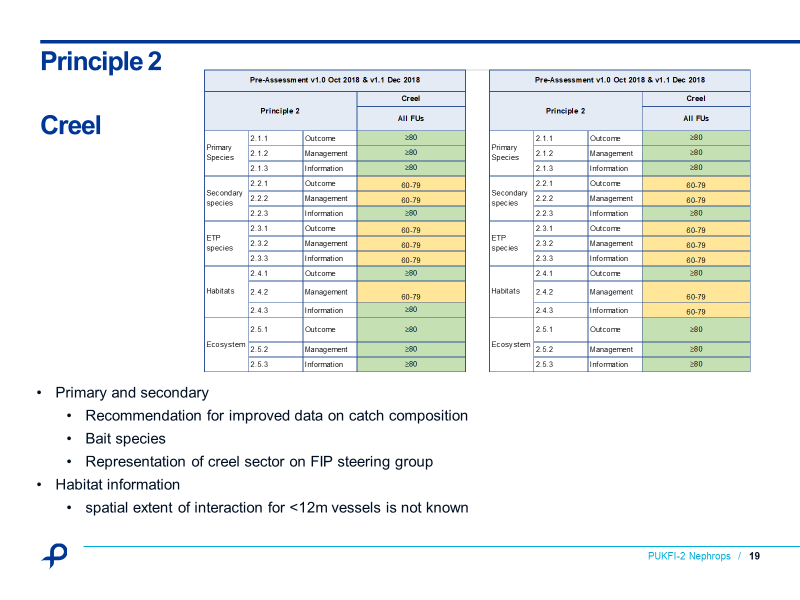 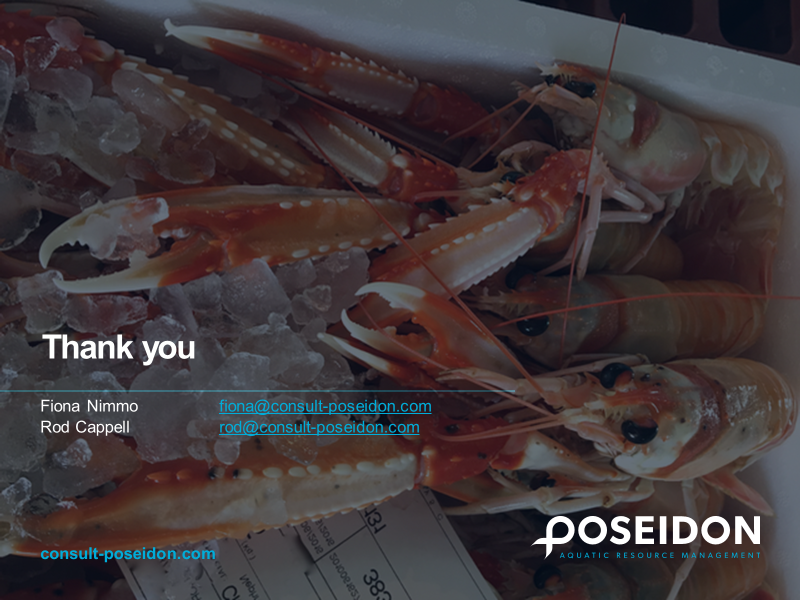 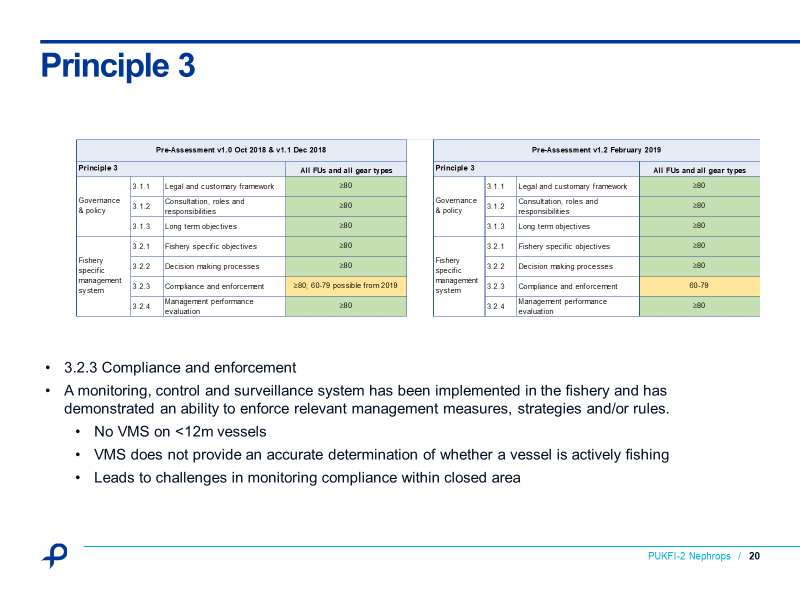 LeadActivityProgressPoseidonSee if it’s possible to get a copy of pre assessment from BIM/Fisherman Frank (only basic FIP)DoneALLFinalise names on ToR DonePoseidonAdd note to AP/PA to acknowledge new MAPs and work on understanding how this would alter the scoring- discuss at next meeting so SG can revisit milestonesUpdated pre assessment PoseidonReflect lack of industry appetite for FUs and reasons why in PAUpdated pre assessment - PUKFI commissioning separate FU researchMike PCirculate link to NSAC website report on FU TAC management (MSC to add to dropbox file of evidence)DoneHelen D/MSSFind out what CEFAS are doing re: action 4 (estimates of stock abundance) and what extra would be needed, as well as costings to undertake extra work on thisUpdate at meetingMSCWrite to DEFRA as a group to encourage them to have CEFAS participate in SG (MSC to draft) Ewen Bell has agreed to sit on the groupMalcolm MFollow up with Scottish Creel Fishermen’s  Federation re: their project on entanglement and report back to Poseidon Meeting took place, report to be produced early April- Not a major issue but hotspots to be ID’edPoseidonWork with David Donnan to understand where PMFs fit in P2 (habitat vs ETP)Updated pre assessment PoseidonFind wording in standard regarding habitats – recovery back to historic levels, or maintaining level when the PA is undertaken Rod circulatedSNH/PoseidonUpdate at next meeting on what areas of burrowed mud are included and new management measures to protect themUpdated pre assessment MSCSpeak to Open Seas for update on their GoFish zonesHelen D/MSSConnect with CEFAS and AFBI for update at next meeting on feedback and what might need adding to the planUpdate at meetingKevinProvide more info on creelers and secondary species- see what is available and report back at next meetingUpdate at meetingHarryUpdate group with summary of consultation results Update at meetingMSCFeedback to group on MSC LO seminar happening in DecemberUpdate at meeting- report circulated to groupPoseidonUse updated MAP scoring to update AP along with SG feedback Updated pre assessment MSCClarify whether Open Seas actually want to be members of SG and report back to the groupDone- agenda itemMSCClaire to send final report to OS once all comments from group included and it’s signed off – if they comment then we will discuss at next meetingPending sign off of report from steering group